ÖZET ve ANAHTAR KELİMELER: Özet, ana hatları ile, önerilen projenin: amacı,konunun kısa bir tanıtımı, neden bu konunun seçildiği ve özgün değeri,kuramsal yaklaşım ve kullanılacak yöntemin ana hatları,ulaşılmak istenen hedefler ve beklenen çıktıların ne tür katkılarda bulunabileceğihususlarında ayrı paragraflar halinde bilgi verici nitelikte olmalıdır. Proje özeti bir sayfayı geçmemelidir. Anahtar Kelimeler uluslararası literatüre uygun bir şekilde seçilerek bu bölümde ayrıca belirtilmelidir.KONU, LİTERATÜR ÖZETİ ve ÖZGÜN DEĞER: Proje konunun kapsamı ve sınırları, araştırma sorusu veya problemi açık bir şekilde ortaya konulmalıdır. İlgili bilim alan(lar)ındaki literatür taraması ve değerlendirmesi yapılarak proje konusunun arka planı, literatürdeki önemi, bugün gelinen durum, eksiklikler, doldurulması gereken boşluklar vb. hususlar ortaya konulmalıdır. Literatür değerlendirmesi yapılırken ham bir literatür listesi değil, ilgili literatürün özet halinde bir analizi sunulmalıdır. Literatürde tespit edilen boşlukların proje çalışmalarıyla özgün bir biçimde nasıl doldurulacağı bilgisine bu bölümde yer verilmelidir. Tam referans listesi bu kısmın sonunda yer almalıdır.YÖNTEM: Projede uygulanacak yöntem ve araştırma teknikleri ilgili literatüre atıf yapılarak ve ayrıntılı olarak ortaya konulmalıdır. Ayrıca, seçilen yöntem ve tekniklerin projenin amaç ve hedefleriyle uyumu açıklanmalıdır. ÇALIŞMA TAKVİMİProjede yer alacak başlıca iş paketleri, her bir iş paketinin ne kadarlık bir zaman diliminde gerçekleştirileceği hakkındaki bilgiler aşağıda yer alan çizelge doldurularak verilmelidir.BAŞARI ÖLÇÜTLERİ, YAYGIN ETKİ VE RİSK YÖNETİMİ: Projenin çıktılarının ne olacağı ve başarısının hangi kriterlerle ölçüleceği belirtilmelidir. Ayrıca, hedeflenen yaygın etkinin konferans, toplantı ve diğer kanallardan akademi, kamu, özel sektör ve sivil toplum kuruluşlarından paydaşlara duyurulması ve proje sonuçlarının uygulamaya geçirilmesi hususlarında yapılacaklar açıklanmalıdır. Son olarak, projenin başarısını olumsuz yönde etkileyebilecek riskler ve alınacak tedbirler aşağıdaki tabloda ifade edilmelidir. PROJE EKİBİ ve ARAŞTIRMA OLANAKLARI: Bu bölümde, proje yürütücüsünün ve araştırmacılarının nitelikli yayınları ve bitmiş/devam eden diğer projelerinin (BAP, TÜBİTAK, AB, vs.) bilgilerine yer verilmeli, söz konusu diğer çalışmaların projenin kapsamı ve hedefleri ile nasıl ilişkili olduğu açıklanmalıdır. Projede bursiyer görevlendirilmesi durumunda, araştırmacı yetiştirme planları hakkında bilgiye yer verilmelidir. Son olarak, Üniversitemizde mevcut olup projede kullanılacak altyapı/ekipman olanakları belirtilmelidir. BÜTÇE KALEMLERİ GEREKÇESİ: Talep edilen parasal desteğin her bir kalemi için ayrıntılı gerekçe verilmelidir. Projelerin gerektirdiği durumlarda etik kurul onay belgesi, proforma fatura, teknik şartname ve ilgili diğer yasal belgeler proje yürütücüsü tarafından sistem üzerinden sunulmalıdır. PROJEYİ DESTEKLEYEN DİĞER KURULUŞLAR: Projenin başka bir kuruluş tarafından desteklenip desteklenmediği belirtilmelidir.Gerekli Belgeler:Etik kurul kararı gerektiren projelerde etik kurul kararıHer makina ve teçhizat için şartname (marka belirtmeden)Her bir cihaz için en az üç proforma fatura (yeni tarihli olmalı)Destekleyen kuruluş var ise taahhüt belgesiBaşvuru belgesi ve tüm dokümanlar bir kopya ve 1 CD halinde teslim edilmelidir. ÖNEMLİ UYARI: Proje yöneticisinin Ankara Sosyal Bilimler Üniversitesi Bilimsel Araştırma Projeleri Uygulama Yönergesi ve Uygulama Esaslarını okuduğu kabul edilir.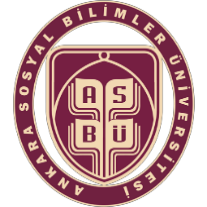 T.C. ANKARA SOSYAL BİLİMLER ÜNİVERSİTESİ    Bilimsel Araştırma Projeleri Koordinasyon Birimi   PROJE BAŞVURU FORMUProje BaşlığıProje Yürütücüsü (Unvanı, Adı-Soyadı)Proje Yürütücüsünün Kadrosunun Bulunduğu Birim Proje Türü(  ) Hızlı Destek Projesi                (  ) Kapsamlı Araştırma Projesi             (  ) Lisansüstü Tez Araştırması    (  ) Bilim İnsanı Yetiştirme Projesi    (  ) Ar-Ge Alt Yapı Projesi           Projenin Yürütüleceği Birim(Arş.Merkezi/Enstitü/…)(Önceliklendirilmiş kurumsal projeler için geçerlidir)AraştırmacılarAnahtar kelimeler: (en az 3 adet)İş Paketi TanımıAylarAylarAylarAylarAylarAylarAylarAylarAylarİş Paketi Tanımı1-44-88-1212-1616-2020-2424-2828-3232-36RİSK YÖNETİMİ TABLOSU (*) (*) Tablodaki satırlar gerektiği kadar genişletilebilir ve çoğaltılabilir.PROJE BÜTÇESİPROJE BÜTÇESİPROJE BÜTÇESİPROJE BÜTÇESİPROJE BÜTÇESİPROJE BÜTÇESİBütçe (TL)Makina TeçhizatSarf MalzemeHizmet AlımıSeyahat GiderleriToplamTL(+KDV)ÖnerilenDestekleyen diğer kuruluş katkısıKabul EdilenBÜTÇE AYRINTISITalep edilen desteğin her bir kalemi için ayrıntılı gerekçe verilmeli, istenen makine-teçhizatla ilgili teknik şartname ve proforma fatura ya da teklif mektubu, hizmet alımı ile ilgili proforma fatura ya da teklif mektubu eklenmelidir.BÜTÇE AYRINTISITalep edilen desteğin her bir kalemi için ayrıntılı gerekçe verilmeli, istenen makine-teçhizatla ilgili teknik şartname ve proforma fatura ya da teklif mektubu, hizmet alımı ile ilgili proforma fatura ya da teklif mektubu eklenmelidir.BÜTÇE AYRINTISITalep edilen desteğin her bir kalemi için ayrıntılı gerekçe verilmeli, istenen makine-teçhizatla ilgili teknik şartname ve proforma fatura ya da teklif mektubu, hizmet alımı ile ilgili proforma fatura ya da teklif mektubu eklenmelidir.BÜTÇE AYRINTISITalep edilen desteğin her bir kalemi için ayrıntılı gerekçe verilmeli, istenen makine-teçhizatla ilgili teknik şartname ve proforma fatura ya da teklif mektubu, hizmet alımı ile ilgili proforma fatura ya da teklif mektubu eklenmelidir.BÜTÇE AYRINTISITalep edilen desteğin her bir kalemi için ayrıntılı gerekçe verilmeli, istenen makine-teçhizatla ilgili teknik şartname ve proforma fatura ya da teklif mektubu, hizmet alımı ile ilgili proforma fatura ya da teklif mektubu eklenmelidir.Makina, Teçhizat ListesiMakina, Teçhizat ListesiMakina, Teçhizat ListesiMakina, Teçhizat ListesiMakina, Teçhizat ListesiAdı, ModeliGerekçesiBirim FiyatıAdetToplam (+KDV)Talep Edilen Destek ToplamıTalep Edilen Destek ToplamıTalep Edilen Destek ToplamıTalep Edilen Destek ToplamıSarf Malzeme ListesiSarf Malzeme ListesiSarf Malzeme ListesiSarf Malzeme ListesiSarf Malzeme ListesiAdı, ModeliGerekçesiBirim FiyatıAdetToplam (+KDV)Talep Edilen Destek ToplamıTalep Edilen Destek ToplamıTalep Edilen Destek ToplamıTalep Edilen Destek ToplamıHizmet Alımları ListesiHizmet Alımları ListesiHizmet Alımları ListesiHizmet Alımları ListesiHizmet Alımları ListesiHizmet Alımları ListesiHizmet Alımları ListesiHizmet Alımları ListesiHizmet Alımları ListesiHizmet TürüHizmet TürüGerekçesiGerekçesiBirim FiyatıBirim FiyatıAdetAdetToplam (+KDV)Talep Edilen Destek ToplamıTalep Edilen Destek ToplamıTalep Edilen Destek ToplamıTalep Edilen Destek ToplamıTalep Edilen Destek ToplamıTalep Edilen Destek ToplamıTalep Edilen Destek ToplamıTalep Edilen Destek ToplamıSeyahat Giderleri ListesiSeyahat Giderleri ListesiSeyahat Giderleri ListesiSeyahat Giderleri ListesiSeyahat Giderleri ListesiSeyahat Giderleri ListesiSeyahat Giderleri ListesiSeyahat Giderleri ListesiSeyahat Giderleri ListesiNereden NereyeGerekçesiGerekçesiBirim FiyatıBirim FiyatıGünGünToplam (+KDV)Toplam (+KDV)Talep Edilen Destek ToplamıTalep Edilen Destek ToplamıTalep Edilen Destek ToplamıTalep Edilen Destek ToplamıTalep Edilen Destek ToplamıTalep Edilen Destek ToplamıTalep Edilen Destek Toplamı